CONSEIL DES DROITS DE L’HOMME38ème Session du groupe de travail de l'Examen Périodique Universel (EPU)03 au 14 mai 2021EXAMEN DU RAPPORT DE LA SOMALIEDéclaration de la délégation togolaisePrésentée par monsieur Togbé Agbessi ALANGUE, Conseiller						Genève, le 06 mai 2021						(14h30-18h00)Madame la présidente,La délégation togolaise souhaite la cordiale bienvenue à la délégation somalienne à cet Examen Périodique Universel (EPU).Le Togo prend note des efforts que fournit la Somalie pour promouvoir et protéger les droits de l’Homme, malgré un contexte national difficile. Ma délégation salue la ratification par la Somalie de la Convention relative aux droits des personnes handicapées, de même que les initiatives en cours visant à finaliser la mise en place d’une commission nationale des droits de l’Homme.Dans le cadre du présent Examen, le Togo souhaite formuler les recommandations suivantes à la Somalie :Instaurer un cadre institutionnel et des mécanismes juridiques dédiés à la lutte contre les mutilations génitales féminines et les infractions sexuelles, Adopter des mesures législatives pour renforcer la protection des droits de réfugiés et des personnes déplacées internes,Ratifier la Convention sur l’élimination de toutes les formes de discrimination à l’égard des femmes.La délégation togolaise souhaite plein succès à la Somalie dans la mise en œuvre des recommandations issues du présent Examen.Je vous remercie A M B A S S A D E   DU TOGOMission Permanente auprès de l'Office des Nations Unies  et des autres Organisations Internationales à Genève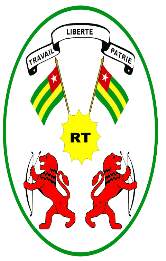      REPUBLIQUE TOGOLAISE                                                     Travail- Liberté-Patrie